文山市城市安全风险白皮书2022年10月目录前   言文山市位于云南省东南部，地处东经103°43′—104°27′，北纬23°06′—23°44′之间，东北部与砚山县接壤，南部与马关县毗邻，东南部与西畴县相接，西部与红河州蒙自市连接，并与屏边县一河（那么果河）相隔。全市东西横跨63公里，南北纵跨66公里，总面积2977平方公里。文山市内地形地貌属滇东南岩溶山区，地形复杂，喀斯特岩溶地貌突出，总体地势西北高、东南低，山峦连绵起伏，河谷、沟壑纵横交错。文山市全境分为西部高山峡谷区、西部边缘中山区、北部低山丘陵区、东部中山区、南部中低峰丛区、西南边缘陡坡峡谷区、中南部中山区、中西中北部中低山区八大类不同类型的山岭地区。盘龙河从西北流向东南，斜贯全境，市境随盘龙河及其支流形成两侧高、中间低的走廊式地形。文山市城所处的河谷盆地面积为31.15平方公里，是全市最大的盆地。全市山地与坝子总面积之比约为9:1。截至2020年，文山市下辖3个街道、7个镇、7个乡：开化街道、卧龙街道、新平街道、古木镇、平坝镇、马塘镇、德厚镇、小街镇、薄竹镇、追栗街镇、东山彝族乡、柳井彝族乡、新街乡、喜古乡、坝心彝族乡、秉烈彝族乡、红甸回族乡，共141个村委会（社区）。多年来，文山市委、市政府始终高度重视公共安全管理工作，在大力发展经济的同时，积极推动社会建设，加强社会管理，不断健全公共安全管理体系，全力保障生命财产安全和社会稳定。“十三五”期间，文山市委市政府高度重视、大力加强安全生产、应急管理体系建设和防灾减灾救灾工作，将安全发展与国民经济和社会发展同谋划、同部署、同落实，高规格推进全市应急管理机构改革，应急管理事业建设取得重大进展，防范和应对安全生产事故综合能力进一步提升。定期研究解决重大突出风险隐患问题，快速有效应对突发自然灾害事件，着力推进基层治理、网格管理等一系列精细化改革措施，实现了经济与安全齐头并进共发展的总体目标。全市党政各部门严格贯彻落实市委市政府的决策部署，层层压实安全生产责任，持续推进隐患排查治理、风险防控、依法治安、科技强安、宣传教育等各项措施，确保了全市“十三五”期间自然灾害、事故灾难、公共卫生、社会安全等安全形势的平稳可控。随着经济社会快速发展，城市化进程不断推进，各类风险日益累积、日趋复杂，城市公共安全不断面临新的挑战。为了进一步提升城市公共安全水平，文山市政府于2021年启动城市安全风险评估工作，通过深入调研和资料收集，全面系统地评估城市公共安全风险。在广泛征求意见的基础上，研究制定预防和应对措施，编制形成了本白皮书。本白皮书是预防和应对各类突发事件，推动城市安全发展，保护公众生命财产安全的指导文件，是未来3至5年，乃至更长一段时间，推进文山平安建设的行动方案。其发布旨在增进公众对城市公共安全的认识和了解，动员和组织全市各方力量，打造安全和谐的生产生活环境，提升公众的生活质量和幸福感，推动城市更长时期、更高质量、更可持续地科学发展、安全发展。第一章 指导思想及编制依据第一节 指导思想	以习近平新时代中国特色社会主义思想为指导，全面贯彻党的十九大和十九届二中、三中、四中、五中全会精神以及党的二十大精神，深刻领悟“两个确立”的决定性意义，增强“四个意识”、坚定“四个自信”、做到“两个维护”，踔厉奋发、勇毅前行；按照党中央、国务院及省州市党委政府的决策部署，着力防风险、保稳定、建制度、补短板，全力防控重大安全风险，建立统一领导、权责一致、权威高效的应急管理体制。坚持安全发展理念，树牢红线意识，严格落实安全生产责任，层层强化安全预防措施，从根本上消除事故隐患。坚持目标和问题导向，坚持以人民为中心、人民至上，以保障人民群众生命和财产安全为根本出发点，以健全应急管理体制、机制，从源头上防范化解重大安全风险。加强安全生产监管、强化应急管理体制机制，以及时处置、应对安全生产类、自然灾害类突发事件，遏制重特大事故发生，提升综合减灾救灾能力等为重点，深入开展专项整治，夯实基层基础工作，全面增强应急管理能力。强化应急管理装备技术支撑，系统提升应急管理体系和安全生产能力现代化建设，为文山市经济社会发展创造安全的环境，增进人民安全感和幸福感。第二节 编制依据1.《国务院安委会办公室关于印发<国家安全发展示范城市建设指导手册>的通知》（安委办函〔2020〕56号）；2.《中共中央 国务院关于推进防灾减灾体制机制改革的意见》；3.《国家安全发展示范城市评价与管理办法》；4.《国家安全发展示范城市评价细则（2019版）》。第二章 文山市城市安全现状第一节 城市安全源头治理一、城市安全规划（一）城市总体规划及防灾减灾等专项规划1.城市国土空间总体规划（城市总体规划）已体现综合防灾、公共安全要求；2.已制定综合防灾减灾规划、安全生产规划、防震减灾规划、地质灾害防治规划、防洪规划、职业病防治规划、消防规划、道路交通安全管理规划、排水防涝规划等专项规划和年度实施计划。（二）建设项目安全评估论证建设项目已按照《建设项目安全设施“三同时”监督管理办法》要求开展安全预评价。（三）城市各类设施安全管理办法已制修订城市高层建筑、大型商业综合体、综合交通枢纽、管线管廊、轨道交通、燃气工程、垃圾填埋场(渣土受纳场)、电梯、游乐设施等城市设施安全管理办法。二、城市基础及安全设施建设（一）市政安全设施市政消火栓（消防水鹤）基本保持完好。（二）消防站1.风险隐患量大面广，对有效防范提出新挑战。随着城镇化建设的不断推进，影响消防安全的因素日益增多，长期积累的固有风险可能集中释放，防范化解措施不力可能发生传导效应，甚至发展成为系统性、规模性的风险。新技术新材料风险突出，电动自行车、新能源汽车技术缺陷引发火灾爆炸事故逐年增多；农村消防安全“洼地”愈加凸显，不少自建房和违章建筑被改造为生产经营场所，“下店上宅”、“多合一”、出租屋、沿街铺面等11类场所大量滋生，消防安全条件差，成为“小火亡人”的主要区域。2.灾害事故频发多发，对救援处置提出新挑战。我市的行政辖区内，存在较高滑坡、崩塌、泥石流等地质灾害风险和化工企业有毒、剧毒物品泄露、火灾等灾害风险隐患相对比较严重，多灾种集聚和灾害链特征日益突出，应对处置不力可能严重威胁人民群众生命财产安全。3.消防安全素质较低，对社会化消防提出新挑战。部分企业、单位和群众的火灾防范意识仍然较低，消防安全管理缺失，在火灾风险较大的区域、场所存在违规使用明火、存储易燃易爆物品、使用大功率电气设备等风险隐患仍然存在，群众家中敬神祭祖、焚香烧纸等生活用火管理不慎引起火灾的情况时有发生。4.消防基础仍然薄弱，对高质量发展提出新挑战。城乡消防安全韧性不强，城乡结合部、城中村和老旧小区、“棚户区”建筑耐火等级不高；城乡公共消防设施滞后，消防救援队站、消防供水设施、消防车通道、消防救援装备等不同程度“欠账”；科技引领支撑和动能转化不足，应急通信系统尚未完善，极端环境下的现场通信和指挥调度有待改进。制约消防救援事业高质量发展的基础性、保障性问题依然突出。（三）道路交通安全设施在城区双向六车道及以上道路均按照《城市道路交通设施设计规范》（GB50688—2011）要求分隔设施，共施划交通标线26千米，达到条件的路口均进行渠化、设置信号灯等。（四）城市防洪排涝安全设施1.城市堤防、河道等防洪工程建设尚未达到《防洪标准》（GB 50201-2014）、《城市防洪规划规范》（GB 51079-2016）、《城市防洪工程设计规范》（GB/T 50805-2012）等要求；2.城市易涝点正按整改方案和计划完成防涝改造。（五）地下综合管廊已编制城市综合管廊建设规划；三、城市产业安全改造（一）城市禁止类产业目录已制定城市安全生产禁止和限制类产业目录。（二）高危行业搬迁改造已制定危险化学品企业退出、改造或转产等奖励政策、工作方案和计划。第二节 城市安全风险防控一、城市公业企业（一）危险化学品企业运行安全风险有危险化学品重大危险源的企业，已建设完成视频和安全监控系统及危险化学品监测预警系统。（二）尾矿库、渣土受纳场运行安全风险1.文山城市区域内无尾矿库。2.已对渣土受纳场堆积体进行稳定性验算，对渣土受纳场堆积体表面水平位移和沉降、堆积体内水位进行监测。（三）建设施工作业安全风险1.建设施工现场已安装视频监控系统。2.建设工程施工现场塔吊等起重机械已按照《建筑塔式起重机安全监控系统应用技术规程》（JGJ 332-2014）要求安装安全监控系统。3.建设工程项目的危险性较大分部分项工程已按照《危险性较大的分部分项工程安全管理规定》进行审查。二、人员密集区域（一）人员密集场所安全风险1.人员密集场所尚未按照《人员密集场所消防安全评估导则》（GA/T 1369-2016）要求开展风险评估。2.部分人员密集场所未安装视频监控系统的，未建立大客流监测预警和应急管控制度。3.人员密集场所电梯已注册登记、定期检验。（二）大型群众性活动安全风险1.大型群众性活动已开展风险评估工作；在大型群众性活动中使用大客流监测预警技术手段的， 针对大客流采取区域护栏隔离、人员调度、限流等应急管控措施。2.高层公共建筑、高层住宅建筑电梯已注册登记、定期检验。3.部分消防安全重点单位“户籍化”工作未验收达标。4.已开展“九小”场所隐患排查的或未开展建筑内部及周边道路消防车通道隐患排查整治。5.部分餐饮场所未按照《城镇燃气设计规范》(GB 50028-2006) 要求安装可燃气体浓度报警装置。（三）高层建筑、“九小”场所安全风险部分高层公共建筑未明确消防安全经理人；部分高层住宅建筑未明确楼长；高层建筑已设置消防安全警示标识。三、公共设施（一）城市生命线安全风险1.供电管网已安装电压、频率监测监控设备，供水、供热管网已安装压力、流量监测监控设备。2.重要燃气管网和厂站已安装视频监控、燃气泄漏报警、压力、流量监控设备。3.已建立地下管线综合管理信息系统4.上一年度已开展地下管线隐患排查。（二）城市交通安全风险1.已制定城市公共交通应急预案，并定期开展应急演练， 已建立公交驾驶员生理、心理健康监测机制，定期开展评估；新增公交车驾驶区域未安装安全防护隔离设施。2.长途客运车辆、旅游客车、危险物品运输车辆已卫星定位装置。（三）桥梁隧道、老旧房屋建筑安全风险1.已定期开展桥梁、隧道技术状况检测评估工作。2.已开展城市老旧房屋隐患排查。3.开展户外广告牌、灯箱隐患排查。四、自然灾害（一）气象、洪涝灾害1.水文站的水文监测预警系统正常运行。3.已编制洪水风险图。4.已开展城市洪水、内涝风险隐患排查。5.易燃易爆场所已按照《建筑物防雷设计规范》（ GB 50057-2010）、《石油化工装置防雷设计规范》（GB 50650-2011）等要求安装雷电防护装置。（二）地震、地质灾害1.尚未开展城市活动断层探测2.已开展老旧房屋抗震风险排查、鉴定和加固工作。3.新建、改建学校、医院等人员密集场所的建设工程，已按照《建筑工程抗震设防分类标准》（GB 50223-2008）规定进行抗震设防设计和施工。4.地质灾害隐患点已设置地质灾害警示标志。第三节 城市安全监督管理一、城市安全责任体系（一）城市各级党委和政府的城市安全领导责任市级党委和政府及时研究部署城市安全工作；市级政府已将城市安全重大工作、重大问题提请党委常委会研究；市级党委定期研究城市安全重大问题；领导班子分工已体现安全生产“一岗双责”的要求。（二）各级各部门城市安全监管责任市级政府已按照“三个必须”和“谁主管谁负责”原则，明确各行业领域主管部门安全监管职责分工；相关部门的“三定”规定中，已明确安全生产职责；各功能区已明确负责安全生产监督管理机构。二、城市安全风险评估与管控（一）城市风险辨识评估1.已开展城市安全风险辨识与评估工作。2.已编制城市安全风险评估报告。3.城市功能区已开展安全风险评估。（二）城市安全风险管控1.建立重大风险联防联控机制。2.已明确风险清单对应的风险管控责任部门。三、城市安全监督执法（一）城市安全监管执法规范化、标准化、信息化负有安全监管职责部门（住房城乡建设、交通运输、应急、市场监管）的安全监管人员已按“三定”规定配备。（二）城市安全公众参与机制1.未利用互联网、手机 APP、微信公众号等建立城市重点安全问题公众参与、快速应答、处置、奖励机制。2.已设置城市安全举报平台。（三）典型事故教训吸取1.已按照近三年国务院安委会或安委会办公室通报（通知） 要求，或国务院相关部门部署，开展相关隐患排查活动。2.已公开近三年生产安全事故调查报告。3.已落实近三年生产安全事故调查报告整改防范措施。第四节 城市安全保障能力一、城市安全科技创新应用（一）安全科技成果、技术和产品的推广使用1.城市安全相关领域未获得省部级科技创新成果奖励。2.已在矿山、尾矿库、交通运输、危险化学品、建筑施工、重大基础设施、城市公共安全、气象、水利、地震、地质、消防等行业领域推广应用具有基础性、紧迫性的先进安全技术和产品。（二）淘汰落后生产工艺、技术和装备未发现企业使用淘汰落后生产工艺和技术参考目录中的工艺、技术和装备。二、社会化服务体系（一）城市安全专业技术服务1.已制定政府购买安全生产服务指导目录。2.已定期对技术服务机构进行专项检查。（二）城市安全领域失信惩戒1.已建立安全生产、消防、住房城乡建设、交通运输、特种设备等领域失信联合惩戒制度。2.建立失信联合惩戒对象管理台账。（三）城市社区安全网格化社区网格化覆盖率尚未达到 100。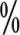 三、城市安全文化（一）城市安全文化创建活动1.广场、公园、商场、车站、公交车等公共场所和公共出行工具，相关电子显示屏、橱窗、宣传栏等位置已设置安全宣传公益广告和提示信息。2.城市社区已开展安全文化创建，相关节庆、联欢等活动已体现安全宣传内容。（二）城市安全文化教育体验基地或场馆未完善城市特色的安全文化教育体验基地或场馆。（三）城市安全知识宣传教育1.市级政府或有关部门已组织开展防灾减灾、安全生产、消防安全、应急避险、职业健康、爱路护路宣传教育“进企业、进农村、进社区、进学校、进家庭”活动。2.中小学开展消防、交通等生活安全以及自然灾害应急避险安全教育和提示。（四）市民安全意识和满意度市民具有较高的安全获得感、满意度，安全知识知晓率较高，安全意识较强。第五节 城市安全应急救援一、城市应急救援体系（一）城市应急管理综合应用平台未完善包含五大业务域（监管监察、监测预警、应急指挥、辅助决策、政务管理）应急管理综合应用平台。（二）应急信息报告和多部门协同响应已建立应急信息报告制度，在规定时限报送事故灾害信息，建立统一指挥和多部门协同响应处置机制。（三）应急预案体系1.编制市级政府及有关部门火灾、道路交通、危险化学品、燃气事故应急预案。2.街镇预案与上级政府、部门预案实现有效衔接。3.街镇已按照预案的要求，采取桌面推演、实战演练等形式，定期开展消防、防震、地质灾害、防汛等 2 项以上应急演练。（四）应急物资储备调用1.编制应急物资储备规划和需求计划，明确应急物资储备规模标准。2.建立应急物资储备信息管理系统；相关部门未与企业签订应急救援物资供应协议。3.建立应急物资调拨协调机制。（五）城市应急避难场所1.结合行政区划地图制作全市应急避难场所分布图或全市应急避难场所分布表，标志避难场所的具体地点，并向社会公开。2.市级应急避难场所已设置应急避难场所标志，基本设施齐全。（六）城市综合性消防救援队伍1.已出台消防救援队伍社会保障机制意见。2.综合性消防救援队伍的执勤人数符合标准要求。（七）城市专业化应急救援队伍1.编制专业应急救援队伍建设规划。2.专业应急救援队伍已开展培训和联合演练。（八）社会救援力量1.将社会力量参与救援纳入政府购买服务范围。2.出台支持引导大型企业、工业园区和其他社会力量参与应急工作的相关文件，明确社会力量参与救援工作的重点范围和主要任务。（九）企业应急救援规模以上危险物品的生产、经营、储存、运输单位，矿山、金属冶炼、建筑施工单位，以及人员密集场所经营单位，已按照《生产安全事故应急条例》（国务院令第 708 号）要求建立应急救援队伍。第六节 城市安全状况一、城市安全事故指标1.近三年亿元国内生产总值生产安全事故死亡人数逐年下降。2.近三年道路交通事故万车死亡人数逐年下降。3.近三年火灾十万人口死亡率逐年下降。4.近三年平均每百万人口因灾死亡率逐年下降。第三章 城市安全总体目标第一节 发展形势1.城市公共安全事关人民群众生命财产安全与社会和谐稳定，是城市经济社会发展的重要保障，是现代化国际化先进城市建设的重要内容。文山市委、市政府高度重视城市公共安全，始终坚持科学发展、安全发展，不断健全公共安全管理体制、机制和法制，着力完善城市公共安全防控体系，有效预防和妥善处置自然灾害、事故灾难、公共卫生事件和社会安全事件等各类突发事件，全市公共安全形势总体稳定。（1）自然灾害防御能力不断增强。自然灾害造成的直接经济损失占本地生产总值（GDP）的比例控制在2‰以内[1]。（2）事故灾难总量持续平稳下降。较大以上安全事故得到有效遏制。安全生产事故起数、死亡人数、受伤人数、直接经济损失四项指标持续平稳下降。（3）公共卫生事件总体平稳可控。医疗卫生投入大幅度增加，疾病预防控制体系逐步完善，卫健应急工作网络进一步健全，各类专业公共卫生机构规范化建设全面加强。食品安全综合协调及监管机制基本建立。重大动物疫病及重要人畜共患病防控力度不断增强。近5年未发生重大或特别重大的突发公共卫生事件。（4）社会安全管理水平逐步提升。全方位、立体化的社会治安防控体系日趋完善，社会治安持续好转。群众诉求表达、权益保障、矛盾调处等机制逐步健全，预防和化解群体性事件能力加强。“水电油气”等重要物资保障、粮食和食盐等生活必需品的市场供应更加规范，城市运行安全物资保障能力提升。金融监管不断加强，金融秩序总体稳定。网络与信息安全防护水平不断提升。2.文山地处云南省东南部，民族众多，迈入新的发展阶段，各种自然的和社会的、传统和非传统的风险[2]矛盾交织并存，城市公共安全面临的问题依然突出。根据市政府组织开展的全市公共安全风险评估结果，我市公共安全总体风险处于中等偏高水平，在洪涝灾害、地质灾害、火灾事故、交通事故、生产安全事故、重大传染病疫情、严重暴力犯罪案件、恐怖袭击事件和群体性事件等方面，仍面临较高风险。（1）自然灾害。地处云南省东南部低纬度高原，东南近北部湾，西南邻孟加拉湾，来自这两个方向的水蒸气带来丰沛降雨。北回归线横穿市境，市境大部在北回归线以南，属中亚热带季风气候，具有发生中低地震的地质构造背景，境内多低山丘陵，城市内涝、山体滑坡、泥石流、地面塌陷等自然灾害可能发生。此外，河堤坍塌、干旱、高温、雷电、大雾、森林火灾等灾害风险处于中风险。早期的灾害防御工程低于现行的标准和要求，防灾减灾能力亟待加强。（2）事故灾难。部分企业安全管理不严、技术落后、从业人员安全意识薄弱、安全事故多发等问题仍较突出。早期的高层建筑防火等级偏低，消防、电气等设备设施日久老化，建筑密度较大、消防基础设施不足，“三小场所”[3]空间狭小、人员密集，城市火灾风险较高。城市地质条件复杂，建设处于高峰期，施工安全事故易发，建设工程坍塌事故风险极高。此外，道路交通、危险品泄漏、特种设备等事故风险处于中等水平。（3）公共卫生事件。文山毗邻越南，境内外人流、物流、车流量较大，传染病和动物疫情容易跨境传播。食品供给对外依存度较高，食品安全监管难度较大。务工人员较多，饮食卫生环境参差不齐，温暖潮湿的气候容易诱发食物中毒。有机溶剂中毒等职业危害不容忽视，职业病防治工作任务较重。（4）社会安全事件。暴力犯罪时有发生，各类恐怖主义、极端势力等制造恐怖袭击的潜在风险不可忽视。因劳资纠纷、医患纠纷、安全事故、环境污染等引发的群体性事件时有发生。金融监管面临挑战，非法集资等威胁金融稳定。粮食、食盐等生活必需品以及“水电油气”等重要物资的供应对外依赖性强，应急保障能力有待提高。信息化技术应用广泛，网络与信息安全问题日益凸显。3.随着城市化的深入推进，城市生产、生活方式深刻变化，高新技术广泛应用，城市生产和生活对金融、网络、生命线工程[4]依赖程度日益增强，突发事件的影响扩散加快，连锁反应、叠加效应进一步凸显。人口高度密集，务工人员流动性大，安全教育培训工作压力持续上升。第二节 发展目标1.以邓小平理论、“三个代表”重要思想、科学发展观为指导，全面贯彻落实党的十八大、十九大、二十大和习近平总书记视察云南讲话精神，切实把人民群众生命财产安全放在首位，深入开展平安文山建设，不断加强和改进城市公共安全管理，着力构建与新形势、新任务、新要求相适应的公共安全体系，支撑和推动城市更长时期、更高质量、更可持续的科学发展、安全发展。2.以风险管理为导向，贯穿“三个优先”原则：坚持预防预警和应急处置相结合，优先加强预防工作；坚持消除风险和控制风险相结合，优先采取消除风险措施，加强源头治理；坚持风险全面治理和重点治理相结合，优先治理高风险，减少存量风险，控制增量风险，实现城市公共安全持续改善。3.到2025年，完善城市公共安全“六大”体系：（1）齐抓共管的责任体系。按照“谁主管、谁负责”的原则，落实党委政府领导责任、属地管理责任、部门监管责任、企业主体责任、社会协同责任，实现安全共享、责任分担。（2）全面系统的预防体系。构建覆盖城市生产、生活等各方面，贯穿城市规划、建设、运行、发展等各环节的全方位、全过程的城市公共安全预防体系。建立健全城市风险评估[5]机制，定期开展分行业、分区域风险评估工作，完善城市公共安全各类标准，综合运用法规、政策、规划、工程、技术等措施，实现风险动态管理和持续改进。（3）及时准确的预警体系。健全监测预警网络，建设“专群结合”的群测群防网络，健全公共安全形势会商制度，完善监测预警功能，加强对自然灾害、事故灾难、公共卫生和社会安全事件的分析研判和监测预警。创新预警信息发布机制，畅通预警信息发布渠道，提高预警信息传递实效。（4）联动高效的应急体系。完善“横向到边，纵向到底”的应急预案体系，加强应急预案编制和演练。健全突发事件信息报送、应急响应、现场指挥、协调联动、信息发布、社会动员和区域合作等工作机制。逐步完善应急队伍、物资、装备，加强应急资金、技术和避难场所等保障，提升应急处置能力。（5）健全严格的法治体系。加快推进公共安全地方法规的立法和修订工作。加大监督监察力度，狠抓公共安全监管责任的落实。强化执法检查和事故查处，着力抓好重点行业领域安全整治，消除各类安全隐患。（6）广泛深入的文化体系。坚持全民参与，以宣传、培训和教育为主要抓手，强化全社会公共安全意识，普及安全应急常识，提升公众防灾避险和自救互救能力，积极培育城市安全文化。4.十四五期间，实现以下主要安全指标：（1）减少自然灾害损失。到2025年，气象服务公益性指标达到98%。自然灾害造成的直接经济损失占本地生产总值（GDP）的比例控制在2‰以内。（2）降低事故灾难发生率。到2025年，亿元本地生产总值（GDP）生产安全事故死亡率控制在0.1以下。工矿商贸就业人员十万人生产安全事故死亡率控制在1.0以下，火灾十万人口死亡率控制在0.08以下，道路交通万车死亡率下降到1.7以下。（3）保持公共卫生事件平稳可控。到2025年，确保不出现重大传染病疫情的大规模暴发，甲乙类法定报告传染病发病率控制在10万分之300以下。药品安全抽样合格率达到98%以上。食品安全水平提升，主要农产品质量安全合格率达到98%以上，已建成的规模化农产品基地100%列入监管，食品生产监督抽查合格率达到98%以上。有效防控重大动物疫病和重要人畜共患病的风险，严控急性职业中毒等群体性职业病事件。（4）提高市民社会安全满意度。深入开展平安文山创建活动，全力打击各类犯罪和恐怖袭击，及时化解各类社会矛盾，着力解决影响社会和谐稳定的重点、难点、热点问题。到2025年，年度公众安全感、社会治安满意度均进一步提升。第四章 落实公共安全责任第一节 属地管理责任1.在市委、市政府的统一领导下，各乡镇、街道依法履行公共安全管理职责，健全属地工作体制机制，完善各项保障，强化监督检查。各街道党政主要负责人定期主持召开会议，分析公共安全形势，研究解决属地重大公共安全问题。2. 各乡镇、街道积极开展本辖区各类突发事件的隐患排查，加强公共安全宣传教育培训，强化24小时应急值守、信息汇总、综合协调，加强突发事件先期处置和善后处理。3.深入推行各级党政领导干部安全生产“一岗双责”制度[6]，各级党政领导班子分管安全生产工作的负责人具体承担本辖区安全生产综合协调和统筹指导职责，并对分管行业或领域的安全生产工作负领导责任。领导班子其他分管负责人是分管行业或领域的安全生产直接责任人，对分管行业或领域内发生的安全事故负重要领导责任。第二节 部门监管责任1.各部门在实施业务管理的同时，履行行业安全监管职责，促进行业政策、标准制定与安全监督执法形成合力，进一步健全和完善行业部门各司其职、各负其责的安全监管格局。2.根据“谁主管、谁负责”的原则，各部门将安全生产与业务工作一并计划、部署、督办和考核。进一步强化建设项目安全设施“三同时”制度[7]，在各类建设项目审批、许可、备案、验收等过程中，对安全设施与建设项目主体工程未做到同时设计的一律不予审批核准备案，未做到同时施工的责令立即停止施工，未同时投入使用的不得进行竣工验收、不得办理相关行政许可手续。3.各部门积极履行以下日常安全生产监管职责：（1）贯彻执行国家有关安全生产法律、法规和方针、政策，制定年度安全生产工作计划，推广应用安全生产科技，加强安全生产信息化建设，开展安全生产宣传、教育和培训。（2）依法督促本行业、本领域生产经营单位落实安全生产主体责任，建立健全安全生产责任制和各项安全管理制度，提高安全生产管理水平。（3）依法对本行业、本领域生产经营单位执行安全生产法律、法规情况进行定期、不定期的监督检查，建立监督检查机制，完善检查台账记录，跟踪督促落实整改，部署本行业、本领域安全生产大检查和专项整治。（4）定期分析本行业、本领域的安全生产形势，制定事故预防措施，强化应急值守和信息报送。（5）制定和完善本行业、本领域应急预案，定期组织演练。4.市应急管理局、交通运输局、卫健局、公安局、住建局、市场监管局、城管局等负有安全生产监管职责的部门，加强工矿商贸和危险化学品、交通运输、职业卫生、消防、建筑施工及燃气、特种设备、烟花爆竹等重点行业或领域的安全监管，建立严密有序的监管网络，重点防范容易造成重大生命威胁和财产损失的生产安全事故。第三节 企业主体责任1.严格执行国家有关安全管理的法律、法规、规章和标准，建立健全以企业主要负责人为核心、覆盖全体员工和生产经营活动全过程的企业公共安全管理责任体系，明确企业内部各级安全责任人、责任内容和履职要求，建立企业双重预防机制体系，完善企业安全管理规章和操作规程。2.加大企业安全生产工作投入，建立健全安全生产、职业健康和应急管理等机构，配备足够的专兼职安全管理人员，确保企业有人管安全、管得住安全。制定完善应急预案，加强企业应急救援队伍建设、应急演练和应急设施设备保障。3.建立健全企业事故隐患排查治理制度，定期开展排查，及时治理隐患。掌握并及时处理本单位可能引发突发事件的各类问题，防止矛盾激化和事态扩大，并按照规定及时向辖区政府（园区管委会）或者有关部门报告。4.探索建立企业安全生产标准化达标和工伤保险费率挂钩等激励措施，在工矿商贸、危险化学品、交通运输、建筑施工、特种设备等重点行业或领域全面推进安全生产标准化达标建设，建立企业安全生产自我约束、自我激励的长效机制，提升企业安全生产管理水平。5.鼓励企业开展职业安全健康管理体系认证。逐步探索将风险管理纳入企业管理体系，建立完善风险评估与风险防控工作机制，提升企业风险管理水平和从业人员安全风险意识。第四节 社会协同责任1.鼓励中介组织和技术机构积极发挥专业特长，为地方法规、政府规章及行业标准的制定提供决策咨询建议，为行业监管提供技术支撑，为企业安全咨询评价、安全设施管理、疾病预防控制、安全文化建设提供技术服务。2.支持行业协会发挥在政府和企业之间的桥梁作用，健全自我管理、自我协商、自我完善功能，配合政府和行业管理部门加强公共安全工作，疏通企业利益诉求表达渠道，化解社会矛盾。3.发挥工会、共青团、妇联等群团组织的作用，积极参与公共安全管理，维护群众合法权益。落实职工对所属单位公共安全工作的参与权和监督权，确保自身安全和健康。4.探索建立覆盖各类公共安全管理事务的指标体系，整合现有各种安全小区的创建工作，调动社区各方资源，引导企事业单位和广大居民共同参与社区建设，培育安全文化，提高基层社区防御和应对风险能力。第五章 加强风险监测预警第一节 完善监测预警网络1.加强自然灾害监测预警。加快气象、水文、地震、森林火灾、林草疫病疫源等自然灾害监测站网建设，完善和优化监测功能，建立和完善自然灾害预警系统，对气象灾害敏感区、水旱灾害多发区、地质灾害易发区监测薄弱区进行重点监测，提高极端自然灾害监测预警能力。（1）升级改造综合气象观测系统，建设新一代气象雷达。提升台风、暴雨预报预警准确率。（2）加快开展全市水文站网建设，优化中型水库水位自动监测系统，新建小型水库水位监测点和重要防洪河流水位、流量监测点，建立健全城市内涝自动监测系统，编制城市防洪灾害风险图，开发基于地理信息系统的洪水预警预报系统，拓宽城市洪涝监测覆盖面，提高洪涝灾害预警预报和防御决策指挥效率。（3）建立地震预警与紧急处置服务系统，完善地震监测和速报体系，在全市3个街道各布设1个地震烈度[8]速报台，探索建立轨道交通、天然气供气系统等生命线工程的地震安全监测、地震预警及紧急处置服务技术系统，为生命线工程紧急处置和市民紧急避震提供服务。实现市轨道交通指挥平台与市地震预警系统联网，按照预先制定的方案处置地震预警信息。（4）在各重要林区、森林公园建成2个森林防火远程视频监控点。2.加强事故灾难监测预警。（1）建立全市安全生产网格化管理信息系统和监控平台，加快安全生产信息库和重大危险源数据库建设。运用物联网等科技手段，对危险化学品生产经营单位的生产、销售和储存场所进行重点监管。（2）在危险货物运输车辆、客运车辆、出租车、校车、重型货车等重点车辆上安装使用卫星定位汽车行驶记录仪，建立和完善安全监测监控系统。加强道路视频监控系统、交通引导及信息发布等道路交通安全基础设施建设。（3）推广城市火灾自动报警远程监控系统，将重点单位接入全市火灾自动报警信息平台，提升监控预警效能。加大城市火灾警示信号宣传力度。全面推进社会单位消防安全管理信息化建设。（4）推动各类生产经营企业建立和完善安全生产动态监控、预警预报体系，落实防范和应急处置措施，提高企业监控风险和自查、自报、自改隐患能力。3.加强公共卫生事件监测预警。（1）完善疾病控制机构与各医疗机构的合作机制。加强预防与临床医疗的信息共享、技术交流，进一步完善我市各类重点疾病的监测网络，及时收集和分析监测数据。根据监测结果及时调整防控策略和应对措施，及早发布预警信息，努力做到早发现、早报告、早调查、早处置，最大限度地减少事件的发生，降低事件产生的危害。（2）进一步完善文山市食源性疾病主动监测体系。在健全和完善现有全市感染性腹泻病原谱哨点监测系统、中小学生因病缺课监测系统、社区食源性疾病主动监测系统的基础上，进一步扩大监测范围，提高监测覆盖面及预警的灵敏性。（3）完善食品安全风险监测体系。合理规划食品安全风险监测点，建立市食品安全风险监测信息数据库，加强监测数据的开发和运用，为食品安全风险评估、风险预警、风险控制和食品安全标准制定提供依据。（4）完善药品不良反应及药物滥用监测体系。进一步扩大监测范围，加强对监测点的培训，提高信息报送的准确性与及时性，为药品安全风险预警提供参考。（5）加强对职业危害因素的监测工作。重点加强对生产和使用有毒化学品企业、密闭空间作业场所、通风不良的劳动密集型作业场所的监测监督，做好职业危害因素监测和评估、职业健康监护等技术服务工作。（6）及时发现、报告突发公共卫生事件相关信息。开展早期发现突发公共卫生事件病例的能力培训，提高医疗机构门（急）诊、社区健康服务中心医务人员鉴别诊断能力，为快速、有效应对重大传染病疫情、群体性不明原因疾病、重大食物中毒和职业中毒等公共卫生事件创造条件。（7）强化动物疫情疫病预警。建立和完善追溯体系数据中心和畜禽养殖档案，为动物疫病监测预警提供保障。4.加强社会安全事件的监测预警。（1）完善社会安全突发事件监测系统，健全专业监测和社会监测相结合的监测体系，强化城市运行监测平台信息采集和综合分析功能。建立信息通报机制，实现信息互联互通，提升对不稳定因素的预知能力。（2）健全处理信访突出问题及群体性事件联席会议制度，加强信息收集和研判，完善矛盾纠纷和群体性事件隐患排查、研判、报送、预警机制。（3）建立健全社会舆情和信息收集、分析与综合研判机制，逐步实现预警信息沟通共享。（4）建立金融风险会商、评估和监测、监管机制，及时研判形势，有效防范金融突发事件。（5）完善城市生命线工程运行监测系统，健全“水电油气”供需情况定期会商制度，建立资源安全预警机制。第二节 统一发布预警信息1.以文山市突发事件预警信息发布系统为基础，完善预警信息发布平台功能，拓宽预警信息发布渠道。建立城市安全紧急自动预警系统[9]，在紧急状态下，广播、电视、移动通信、互联网、公共场所电子显示屏等媒体按预先设定的规则和标准自动接收和发布灾害信息。2.定期收集事故、隐患等各类安全生产数据，每月进行统计分析，预判安全生产形势和发展趋势，提出预警建议和针对性工作措施。3.完善自然灾害、事故灾难、公共卫生事件以及“水电油气”供应等突发事件预警等级标准。发布预警信息时，同时发布应对措施以及面向社会公众的提示信息。第六章 积极防御自然灾害第一节 洪涝灾害1.根据《文山州改革发展规划纲要（2021—2025年）》，将城市防洪标准提高到50年一遇。2.加强城市主体功能区洪涝灾害防御工程与水生态环境工程的前期规划研究。3.加大河流综合整治力度，加快河道防洪达标治理，提高河道行洪能力。继续开展盘龙河治理，整治河流堤防险工段，降低决堤风险。第二节 气象灾害1.健全市、街道、社区三级气象灾害防御机制，完善基层社区防灾队伍、信息接收传播手段、应急准备措施，提高综合防御气象灾害能力。2.加强各类建（构）筑物、场所和设施安装的雷电防护装置的规划建设，重视防雷有效性检查，从工程措施角度减少雷电灾害的损失。第三节 地质灾害1.加大地质灾害隐患点的治理力度，到2025年底，全市已查明的危险性大的地质灾害隐患点基本得到治理。2.按照“谁引发、谁治理”的原则，落实建设项目的配套防治工程与主体工程同步设计、施工、验收和交付使用制度，从源头上控制地质灾害产生。3.加强地质灾害隐患点排查，落实地质灾害危险性评估制度。对未治理的地质灾害隐患点，加强巡查、监测和警示，确保安全度汛。对已治理的地质灾害隐患点，明确责任，加强后期维护管理工作。4.深入开展岩溶区调查工作，掌握分布情况，建立档案。通过城市规划或采取工程措施规避岩溶区地面塌陷风险。5.与市政公用管线和道路设施的常态巡查相结合，建立地面沉降监测预警预报系统[10]。第四节 地震灾害1.推进并完成活断层探测工作，探明我市活断层分布、走向、活动性及其危险性，为工程建设合理避让活断层提供规划依据。2.完善工程抗震设防多部门联合审核监督机制，确保新建、改建、扩建工程按照国家抗震标准设防。一般工程达到地震烈度或地震动参数[11]区划图确定的抗震设防要求。重大工程、重要基础设施和可能产生严重次生灾害的建设工程达到地震安全性评价结果确定的抗震设防要求。第五节 其他灾害1.加强林业、农业、野生动物、水域等有害生物监测、检验、检疫和防治工作，提高环境抵御外来生物侵袭的能力，优化生态系统结构，逐步改善生态环境。（1）加强入境动植物、微生物检验检疫工作，将外籍海运船只压舱水纳入检验检疫范围，防范外来有害生物入侵。（2）加强松材线虫病、红火蚁、等林业有害生物防治，加强苗木有害生物监测检疫，控制苗木有害生物传播。（3）因地制宜地使用生物、化学和物理等方法，加强水域有害生物、动物、候鸟疫情等防控。2.继续推广森林林分改造[12]工程，加快生物防火林带网格化建设，在主要森林公园、自然保护区、风景区和重点水源涵养林的林缘、山脚和路边营造生物防火林带，加强生物防火林带的维护管理。第七章 有效遏制事故灾难第一节 消防安全一、主要目标（一）火灾形势总体保持稳中有降的趋势。年均十万人火灾死亡率在0.18以内，年均GDP火灾损失率不超过0.06‰，年均人为因素火灾发生率不超过0.55，重特大尤其是群死群伤火灾得到有效遏制。（二）消防安全责任制得以全面贯彻落实。消防安全风险防范化解机制不断完善，消防安全责任有效落实，新型监管机制成熟完善，综合治理精准高效，公共消防设施全面加强，消防安全环境明显改善。各级党委政府、各行业部门消防安全委员会常态运行机构设立率100%，行业消防安全标准化管理建设达标率100%，消防安全重点单位和人员密集场所消防安全“四个能力”建设达标率90%，街道社区消防安全升级改造达标率90%，基层事业编制防火力量建设率80%。（三）消防救援队伍及能力建设稳步提升。完善覆盖城乡的消防力量体系，强化综合消防救援队伍和政府专职消防队伍建设，壮大多种形式消防队伍，健全应急救援联动机制，灾害事故应急处置能力稳步增强。城市消防站建设、应急救援装备建设、战勤保障及物资储备建设总体达标率达到90%，国家综合性消防救援队伍和专职消防员、志愿消防员总员额占全市人口比例达到0.37‰以上；乡镇消防救援站和各级消防救援队伍正规化建设达标率达到100%，基本满足城乡消防安全需要。（四）城乡消防基础设施建设进一步完善。加大资金投入，补齐基础设施历史欠账，消防救援队站、消防救援车辆、消防救援装备建设按照“缺一补一、退一补一”的原则全面达标，达标率达到100%；市政消火栓按照规划要求补齐数量，达标率达到100%，同时，结合市区盘龙河沿岸整治改造工程，完善天然水源消防取水平台建设；严格依照现行消防法律法规的要求，逐步推进消防区块划分、消防救援队站、消防救援通道、消防水源供给、消防救援场地、消防救援登高作业面等的规划和建设。100户以上的村寨的取水平台、储水设施等消防水源建设率达到100%。（五）消防工作共建共治共享格局基本形成。全社会消防安全文明程度明显提升，公众消防安全意识和自防自救能力显著增强，社会消防力量参与消防治理的政策机制更加完善，基层和单位消防安全管理全面加强，单位消防安全风险隐患“自知、自查、自改”有效落实，人人有责、人人尽责、人人享有的社会消防治理格局初步构建。消防救援站开放率达到100%，城乡消防科普教育基地和消防宣传主题公园建成率达到100%，中小学校、幼儿园、大中专院校消防安全教育普及率达到100%，自动消防系统操作人员持证上岗率达到100%，重点人群消防安全总体培训率达到90%，城乡居民消防安全知晓率达到80%，消防安全群众满意率达到90%。（六）消防科技和信息化建设水平增效提速。按照市人民政府安排部署的“智慧消防”系统建设目标任务，推广智慧消防工程建设，源头感知数据采集体系基本构建，行业信息数据同步共享率达到100%，火灾风险分析预警应用建设基本完成，提升监管效率和风险隐患研判。“全天候、全地域、全灾种”应急通信保障能力显著增强，断电、断路、断网条件下应急通信保障保持100%通达率。表6-1：文山市“十四五”时期消防救援事业发展主要指标二、控制措施1.严密防控高层建筑火灾。（1）严格按照国家标准和规范，加强高层建筑新建、改建、扩建工程的防火设计和消防审批。严格执行高层建筑之间及高层建筑与其他民用建筑之间防火间距的规范要求。（2）加强高层建筑周边环境治理，解决违章搭建、车辆乱停放等问题，保持高层建筑周围的环形消防车通道畅通，方便登高消防车的登高操作。（3）加强高层建筑消防安全日常管理，高层建筑内用于疏散的走道、楼梯间和前室的防火门，应保持常闭状态。强化消防设施和用电设备的维护保养及管理，确保感烟探测器、感温探测器、火灾自动报警装置、自动灭火系统、防排烟设备等的可靠性和灵敏度，保持防火门、防火卷帘、消防泵、消火栓、消防控制室和有关仪器仪表完好正常。（4）以物业公司保安队伍为依托，建立高层建筑专兼职消防队伍，改进高层建筑灭火救援装备，加强消防知识培训和灭火救援演练，开展防火巡查和消防宣传，增强火灾早期处置和人员疏散能力。2.严密防控“三小场所”火灾。（1）开展“三小场所”火灾隐患排查整治，落实“三小场所”基本消防安全要求，做到“三不准”：不准住人，不准违规用火用电，不准占用消防、疏散通道。二层以上设置金属栅栏或防盗网的经营场所应设置逃生出口并配备多用途消防逃生梯。生产类场所电气线路的敷设应穿金属套管或阻燃型PVC管保护，电气设备应安装在不燃物体上。（2）按照条块结合、属地管理的原则，完善“三小场所”治理责任区域和职责分工。强化“三小场所”业主的消防安全主体责任，落实“三小场所”消防安全责任人、消防安全管理人和专兼职消防管理人员。（3）适应商事制度改革，探索建立规划国土、住房建设、市场监管、公安消防等部门对“三小场所”的联合监管机制，加强“三小场所”源头治理，遏制消防安全风险。（4）加大消防宣传培训力度，提高“三小场所”从业人员的安全意识。组建专兼职消防队伍，配备必要的消防设备和器材，开展灭火和应急疏散演练，提高火灾预防和扑救能力。3.加强各类易燃易爆场所危险品的管理，建筑设计和装修应使用满足防火性能要求材料。加油站、加气站和燃气管线地表设施周边严格控制油气散发和集聚，减少和杜绝爆炸条件的形成。4.汽车客运站、网约车公司等严格落实安全检查制度，避免乘客携带易燃易爆等危险物品进站和乘坐交通工具。公共汽车、出租车等加强安全提示，防范乘客携带易燃易爆等危险物品乘车的行为。5.确保重大危险源与人员密集场所、公共建筑之间有足够的安全距离，安全距离不达标的应逐步搬迁，或采取安全隔离防护措施。规范消防安全标志和安全疏散标识，加强消防器材、逃生装备与工具的配备，保持安全通道畅通。6.逐步加强全市消防站、消防水源、消防通信等公共消防设施建设，提高抵御火灾事故的能力。第二节 交通安全事故1.重点防范道路交通安全事故。（1）强化危险化学品道路运输过程监管，危险化学品运输车辆不得进入禁止通行区域，将进入文山的异地危险化学品运输车辆纳入动态监控系统。运输易燃易爆危险物品以及剧毒、放射性等危险物品，应按照公安部门指定的时间、路线、速度行驶，悬挂警示标志并采取必要的安全措施。（2）强化长途客运过程监管及校车安全管理，加强线路风险评估，调整长途客运线路及运行里程。（3）改善城区道路的连接通道、路灯、监视器和“三标一护”[13]基础设施。加强隧道通行管控，限制超长、超高等车辆通行。完善防护栏、防护柱等安全设备设施，加强桥梁安全管理，限制超载车辆通行。（4）严厉打击酒驾、超载、超速等违法行为。严肃查处行人交通违法行为。第三节 生产安全事故1.严密防控各类工程建设坍塌事故。（1）严格编制和审查深基坑、桩基础、高切坡、地下暗挖、高大模板、脚手架、建筑起重机械安装与拆除等危险性较大的分部分项工程的安全专项施工方案，对超过一定规模的，必须进行专家论证，确保技术可靠。（2）落实建筑施工现场材料检验制度，加强对危险性较大的分部分项工程所用构造材料的检验与检测，确保材料符合设计与规范要求。（3）严格落实安全技术交底制度，加强施工过程的动态监管和旁站监理，确保按规范和施工方案落实技术措施。2.认真落实建设施工各方主体责任，加强对专业承包和劳务分包单位的管理，深入开展安全质量标准化，健全完善各项现场工作制度，强化对作业人员的安全培训教育，加强对高处坠落、物体打击、触电、机械伤害等事故的防范。加强轨道交通、桥梁、隧道、公路、水利工程等重点项目的安全措施检查及关键工序验收。3.提高各类建（构）筑物垮塌事故防范水平。（1）进一步加强建筑规划、设计、施工、装修、使用、改扩建全过程监督管理，确保各类建（构）筑物的设计和施工质量符合规范要求。（2）加强对老、旧建筑的隐患排查及专业检测，建立档案分类管理，整治消除既有建筑的安全隐患。（3）加强桥梁检测及承载力鉴定，根据危险程度进行分级管理，采取相应限行措施，不能使用的危桥应立即拆除。（4）加强地下暗挖等地下工程的安全管理，防止地下工程施工损坏现有地面建筑基础。4.重点防范危险品泄漏事故。（1）对危险化学品实行专业储存、统一配送。（2）使用单位根据危险化学品的种类、危险特性以及使用量和使用方式，建立、健全安全管理规章制度和安全操作规程，保证危险化学品的安全使用。5.重点防范中毒窒息事故。（1）存在有限空间作业的生产经营单位必须建立完善有限空间作业安全管理制度及操作规程，做好有限空间作业人员的安全教育培训。作业前必须进行危害辨识，实施隔断（隔离）、清洗、置换通风等安全措施，安排专人进行作业安全监护。制定有限空间作业应急预案，配备个体防护用品和应急器材。（2）以餐饮场所和城中村、出租屋等场所及部位为重点，开展燃气安全隐患排查治理，规范燃气使用安全要求，推广安装平衡式燃气热水器及一氧化碳气体报警器。6.加强特种设备安全管理。（1）推动电梯监管方式改革，落实电梯安全管理责任。加强电梯安全管理，探索建立老旧电梯评估退出机制。（2）严格压力容器安全监管，严禁超温、超压、超负荷运行，确保压力容器及其安全附件处于良好状态。（3）规范大型游乐设施制造、安装、使用等环节的安全监管，加强操作人员持证上岗管理，杜绝违章作业。7.加强洁净车间事故防范。（1）提高洁净厂房建筑和装修材料的耐火等级标准，科学划分防火防爆区域，合理布置安全出口、疏散路线、应急照明、疏散标志，保持疏散通道畅通。（2）完善防排烟和空气调节系统，使用防火防爆柜存储危险化学品，加强消防设施设备管理，有效维护火灾探测与自动报警系统。第四节 其他安全事故1.加强防范各类拥挤踩踏事故。（1）城市公共场所的出入口、过道、楼梯的数量和宽度等必须满足相关标准要求。（2）在举办大型活动前应进行危险识别，对应急措施、应急人员、组织指挥等作出周密安排。完善现场应急照明设备和疏散指引系统，引导人群有序流动。（3）完善公共活动场所的安全警示、警告标识，推广应用新型、高效电子监测设备和预警系统。（4）定期对涉及公共服务的设备设施进行维修保养，指导公众安全有序乘坐自动扶梯等交通工具。2.加强防范地面坍塌事故。（1）按照“全面体检、重点诊断、对症下药、日常保健、建档立制”的思路，开展地面坍塌防治专项工作。（2）加强建筑施工深基坑和地下轨道工程监管，防止支护不力引起的地面塌陷和边坡失稳，降低灾害风险。（3）加强地下管线等地下工程规划建设，严格落实对开挖工程进行回填、压实。3.加强环境污染和生态破坏事故风险防范。（1）严厉打击饮用水水源保护区内的非法排污，开展水库流域污水截排专项治理，加强生活污水处理设施建设，提高生活污水处理率。（2）建立重点监控企业排污监控、评估机制，健全企业特征污染物监测报告制度，对环境风险源企业实行分级分类动态管理。4.加强“水电油气”和通信设备设施大面积服务中断事故防范。（1）完善并落实市政设施规划、设计、建设和运营中的安全标准，协调管线权属单位实施老旧地下管线优化改造，逐步推进城区“地下共同沟”[14]建设，提高地下管线的安全防护水平。（2）合理规划布置供水管网，分步安排老旧管网的更新改造，推广应用优质管材。加强供水管线巡查力度，提高管网维护能力。（3）优化城市供电主网结构和城市核心区域电网运行方式。加强供电线路、供电设备设施的隐患排查治理，提高供电保障和应急能力。（4）合理规划建设成品油储存设施，与公共建筑物间保持足够的安全距离。消除静电危害，安装维护避雷设施。控制电气火源和明火源，推广应用HAN阻隔防爆[15]等先进技术，保障成品油设备设施安全运行。（5）加强对燃气储罐及设备设施的维护保养，杜绝违章操作。科学规划和建设燃气管网，加强各类建设项目施工安全监管，避免管道遭受破坏。建立燃气管网检测维护机制，保障燃气设施安全运行。（6）加强通信网络规划，合理组网，提高通信网络的自愈和抗毁能力。（7）生命线工程等重要设施设备加强应急备用电源和微电网管理系统配备，完善网络冗余备份系统，加强备用水源建设，提高应急保障能力。第八章 加强公共卫生工作第一节 传染病疫情1.加快疾病预防控制体系建设。（1）负责辖区内突发公共卫生事件的监测调查与信息收集、报告，落实具体控制措施。（2）完善疾病预防控制机构基础设施，加强人才培养和技术储备，不断增强传染病疫情的应对能力。2.严控传染病扩散。（1）全面开展爱国卫生运动，强化环境治理，消灭蚊媒滋生地，加强病媒生物的预防控制工作，减少传染病传播机率。（2）强化医疗卫生机构医务人员的传染病知识培训，提高医生早期诊断能力，及时发现、报告和救治相关病例，将事件影响控制在最小范围。（3）依据《中华人民共和国传染病防治法》等法律法规，隔离治疗病人、病原携带者和疑似病人，对其密切接触者在指定场所进行医学观察和采取预防服药、应急接种等必要的预防措施，控制传染病疫情的传播。第二节 急性职业中毒1.督促有毒化学品生产、销售、使用行业及企业加快技术改造，落实工人上岗前、在岗期间和离岗时职业性体检与告知制度，依法申报职业危害项目，减少各类职业危害因素，严防重大职业中毒事件发生。2.积极推广使用对劳动者健康有利的新技术、新工艺、新材料。在电子行业企业推广使用三氯乙烯、三氯甲烷等有毒化学品的低毒、低危害替代产品，降低职业危害因素影响。3.开展各医院门（急）诊、社区健康服务中心医务人员突发公共卫生事件早期发现及治疗能力培训，切实做到急性职业中毒病例的早发现、早报告、早治疗。第三节 食品安全事件1.加大食品安全监管力度。（1）加强生产企业的进货渠道监督、进货验收监督、在库储藏监管、添加剂使用监督和生产过程卫生管理监督。（2）采取定期检查与突击检查相结合的方式，加强对食品生产企业现场巡查，重点检查原料仓库、台账、添加剂管理以及出厂检验记录。（3）严格执行水产品、肉制品加工过程标准和工作程序，有效控制致病菌风险。（4）加大产品的抽检力度，对不合格样品进行追踪溯源，加强对不合格生产企业的责任追究和处罚力度。（5）加强食品从业人员的食品卫生知识培训，严格规范其生产操作，提高其食品安全意识和维护食品安全的能力。2.提升食品安全检测能力。（1）加强政府食品安全检测机构建设，拓展检验项目，提升检验能力。（2）支持本市第三方检测机构发展，为食品安全工作提供技术服务。3.逐步完善检测制度，对主要农产品质量安全实施全过程监管，有效改善和提高我市农产品质量安全检验检测水平。4.通过规划新建或升级改造，推进集贸市场家禽封闭式屠宰和屠宰设施标准化建设。5.鼓励全市“菜篮子”生产经营企业在市外建立各类生产基地，增强供应“菜篮子”产品的能力，满足居民消费需求。加强“菜篮子”现代流通体系建设，加强大中型批发市场、零售网点、定点屠宰场、冷库、冷链运输等流通设施建设，完善“菜篮子”产品流通能力配套设施。第四节 药品安全事件1.加大药品安全监管力度。（1）加强药品进货渠道、仓储条件监管，保障药品质量。（2）加强重点品种药品监管，完善身份登记等制度管理，严防易制毒药品、高风险药品进入非法渠道。（3）加强药品广告监测，建立广告主（产品运营商）黑名单制度。加大对违法广告行为的曝光及处罚力度，净化药品市场秩序。（4）加大药品监督抽验力度，对不合格样品进行追踪溯源，加强对不合格经营企业的责任追究和处罚力度。（5）积极推进药品监管的信息化建设，加强企业数据上传的监测及督导，促进药品电子监管工作。第五节 重大动物疫病和重要人畜共患病1.完善动物防疫检疫和畜禽产品标识制度，建立畜禽产品质量可追溯体系，预防和控制动物疫病发生和流行。升级电子出证系统软硬件设备，推进动物检疫电子出证工作。2.研究加强病死动物的集中收运和无害化处理政策。第九章 全力保障社会安全第一节 严重暴力犯罪及恐怖袭击1.强化实有人口服务管理体制机制，加强出租屋和流动人口服务管理，健全“以证管人、以房管人、以业管人”工作机制，实现人屋对应动态服务管理。2.综合运用人防、技防、物防措施，完善动态化、信息化、全时空、全覆盖的社会治安立体防控体系。3.创新打击犯罪模式，全面构建“大刑侦”格局，依靠社会公众，增强专业化打防管控能力，提升打击针对性和实效性，严厉打击群众反映强烈、社会影响恶劣的案件。4.积极预防和严厉打击危害国家安全的犯罪活动。完善反恐工作机制，加强反恐工作体系及专业力量建设，健全反恐防范标准，推进反恐信息化建设。强化国家安全宣传教育，落实安全保密制度。5.倡导和推进物业管理进小区，加快小区物业管理市场化、专业化步伐，推进城中村、老旧屋村等地区的围合式、院区式小区建设，加强安全文明小区等建设工作。第二节 群体性事件1.完善社情民意反映机制，充分利用媒体、通讯、网络等多种手段，进一步畅通利益诉求表达渠道，完善人民调解、行政调解、司法调解机制。健全三级综治信访维稳工作网络，推广“一格多员”管理模式。2.探索企业和职工利益共享机制，强化企业社会责任，教育引导职工以合法手段维护合法权益。完善工资集体协商机制和最低工资标准正常调整机制。依法惩处恶意欠薪、欠薪逃匿等行为。健全劳动用工信息申报和劳动关系信用征信制度，完善劳动关系预警和争议处理机制。3.建立重大社会决策、重大工程项目社会公示和社会稳定风险评估机制。以征地拆迁、教育医疗、环境保护、安全生产、食品药品安全、交通运输等容易引发社会矛盾的领域为重点，明确评估责任主体、评估内容、工作程序和具体要求。4.发挥行政大调解职能，强化服务和责任意识。做好法制宣传培训和政策指导，提高行政机关工作人员行政调解能力。第三节 金融突发事件1.推动金融业更好服务实体经济发展，支持经济社会发展的重点领域。推进金融机构在金融服务相对滞后地区的网点设置、业务拓展和服务提升，推动金融服务均衡化。着力改善中小微企业融资难的问题，打击和防范“地下钱庄”、非法集资等违法行为。2.金融监管机构严格按照要求加强对银行、证券、保险及其他金融机构的实时监控，维护市场秩序，防止出现监管死角。加强对小额贷款公司、担保公司、典当行等非金融机构的监管力度，加强对其融资活动的监测分析，及时查处违规经营行为。3.金融监管部门建立本系统重大问题、敏感问题的监测预警指标体系，加强跟踪、监测、分析，适时向社会发布金融风险提示信息。加强金融监管部门之间的协调配合，实现信息动态共享，做到早发现、早报告、早处置。4.加强投资者风险教育，引导公众提高参与证券投资、理财产品购买等金融活动的风险意识，抵制非法集资、高利贷、金融传销等非法行为。第四节 市场供应突发事件1.加强供深农副产品基地建设，推动农产品流通行业发展，完善农产品配送车辆的绿色通行制度。2.落实粮食、食用油、肉类等生活必需品的政府储备制度。优化储备计划，提升储备数量，保障市场供应。第五节 网络信息安全事件1.加强网络与信息安全关键技术的研发、改进和运用，推动党政机关和国民经济重点领域运用安全自主可控的信息技术和核心设备，进一步提升网络与信息安全防护能力、管理能力、隐患监测预警能力和风险评估处置能力。加强网络信任和密码保障体系建设，提升企业和个人信息保护能力。第十章 提升应急处置能力第一节 完善应急救援体系建设1.建立健全高效调度有序的应急救援体系继续推进以“一案三制”为核心的应急救援体系建设。根据国家、省、州应急救援体系建设标准，以“统一指挥、反应灵敏、协同高效”为目标，增强文山市应急救援的系统性、整体性、协同性。以市自灾委办、市应急委办等为中心，着力完善文山市应急救援体系，调整完善市、部门、街道（乡镇）、社区（行政村）安全生产、防灾减灾、防汛抗旱、抗震救灾、森林防火等工作协调机制，加强专项综合指挥协调，建立健全应急救援指挥体系，完善上下联动、左右联动、军地联动的应急救援指挥机制和信息共享、定期会商、物资保障的应急能力提升机制。健全完善分类管理、分工负责工作体制。指导文山市各专项应急指挥协调机构按职责分工抓好事故灾害防范部署、应急处置、恢复重建等专业化指挥、综合管理和协调联动工作。推动各有关部门按照职责分工履行好本行业、本领域应急救援职责。配合加强突发急性传染病防控机制建设。加快文山市应急指挥平台建设。建设以文山市应急指挥中心为中枢的应急指挥平台系统，基本形成贯通全市的网络化事故灾害应急指挥机制，加强涉灾部门之间协调配合和应急联动，健全规程、形成合力，提高应急救援工作成效。加强资源整合，形成集救援队伍、专家、物资、装备等应急资源为一体的文山市应急救援指挥资源库。完善事故灾害分级响应制度，统筹协调应急力量应急处置。以现场应急指挥为重点，强化应急救援统一组织、统一指挥、统一调度、统一方案、统一实施，实现科学救援、安全救援、高效救援。2.完善应急预案体系及演练完善应急预案，构建覆盖全区域、全灾种、全行业、全层级、全过程的应急预案体系。开展应急资源自查和应急能力评估，完善各类突发事故应急救援预案，加强预案动态管理，增强预案的科学性、针对性和可操作性。通过演练等推动预案体系的完善与优化，督促企业建立健全与政府预案体系相衔接的应急救援预案，强化不同层级应急预案的衔接。做好各级、各类应急预案的评估、备案、修订、宣教培训等管理工作。推动应急演练常态化及实战化，提升应急演练质量和实效。组织实施以基层为重点的实战化应急演练活动，推动各街道（乡镇）、各部门定期、不定期开展多种形式的应急演练。重点督促高危行业企业按要求开展应急预案演练，重点采用实操演练等方式加强现场处置方案演练，做到岗位、人员、过程全覆盖。强化演练过程管理，规范应急演练方案制定、情景设计、评估总结等工作，建立贴近实际、贴近实战的应急演练长效机制。依托大数据分析，以事故多发、频发行业为重点，细化文山市应急联动机制内容，开展区域性、综合性应急演练，全面提高文山市应对重特大事故的能力。3.提高应急救援能力打造专业化应急救援队伍。拓展完善应急管理专家库，充分发挥应急专家决策咨询和技术支撑作用。多举措加强综合性救援力量建设，依托消防救援队伍，打造“全灾种、大应急”综合性应急救援队伍，在重点行业领域，新建一批专业救援队伍。建立“平战结合”的执勤训练模式，扩展救援队伍对森林火灾、洪涝灾害、超强暴雨、有限空间、地震灾害的应急处置能力，建立“联勤、联训、联战、联调”机制，提升专业应急救援综合抢险救灾能力。出台支持社会力量参与救灾的政策，加大政府推动、引导、支持力度，培育安全应急志愿者服务组织，完善应急救援社会化有偿服务、物资装备征用补偿、救援人员人身安全保险和伤亡抚恤政策。强化应急物资储备与管理。根据文山市应急救援实际需要，依法依规强化与发改、水务、生态环境、自然资源、卫健、街道（乡镇）等部门的联动协调，及时上报救灾物资储备计划，探索制定适应文山市应急救援新任务、新要求的应急物资储备名录，优化文山市全域救灾物资储备布局。梳理、整合各部门储备物资，根据文山市城区、乡镇的特点，合理确定城区、乡镇物资储备的种类、方式和数量，加强实物储备、市场储备、生产和技术储备。建设具备搜索、储存、处理和传输储备物资信息功能的信息系统，实现储备资源信息共享，逐步达到应急物资采购、储备、管理、保障过程的标准化、信息化、规范化要求。与市民政等部门形成合力，健全救灾物资社会捐赠和监管机制，提高社会应急救灾物资紧急动员能力。4.全面提升消防安全水平贯彻落实《消防安全专项整治三年行动实施方案》，强化源头治理、系统治理、精准治理，深入推进打通消防生命通道、重点场所治理、突出风险整治、重点行业管理等工作，有效防范化解重大消防安全风险，全面提升消防信息化管理能力、公民消防安全素质，建立完善从根本上消除火灾风险隐患的消防管理责任链条、火灾防控体系、监测预警机制。全面推行行业消防安全标准化、规范化管理建设，重大火灾隐患政府挂牌督办、行业集中约谈，社会曝光警示机制更加完善，火灾隐患举报奖励制度全面落实，社会单位自主评估风险、自主检查安全、自主整改隐患的意识和能力明显增强。推动企业单位建立常态化全员消防培训制度，重点人群分级分类培训。实施打通消防生命通道工程，单位和新建住宅小区按标准对消防车通道实行标识化管理，确保消防车通道畅通，老旧小区实行“一区一策”治理，优化停车设施建设及资源使用。集中开展四类场所消防安全治理，建立高层建筑消防安全责任人、管理人履职承诺制度，排查测试高层建筑室内消火检系统和自动喷水灭火系统，建立维护保养制度，建立微型消防站队伍。针对老旧小区、“三合一”场所、城乡结合部等突出风险，分类施策、分类整治，基本落实风险差异化防控措施。落实居民住宅区设置电动自行车集中充电、停放场所，组织分析评估本地电子商务、物流业、新型商业等新业态消防安全风险，提高安全设防等级。加强对乡镇工业园、特色小镇、小微企业等乡村新兴产业消防安全评估和管理，推进乡村公共消防基础建设，建设乡镇专职消防队、志愿消防队和微型消防站。集中排查整治学校、养老服务机构、文化娱乐场所、星级宾馆饭店、商场市场、旅游景区、医疗卫生机构、宗教活动场所、文物建筑等火灾隐患。5.综合提高防灾减灾救灾能力优化灾害监测站点布局，强化监测基础设施建设。协调气象、水务、地震、自然资源、住建等部门加强灾害早期预警工作，提高灾害预警能力水平。健全灾害预警信息发布体系，扩大灾害预警信息的覆盖面，增强时效性。组织开展自然灾害风险调查，加强灾害风险分级分类评估，建立自然灾害综合风险和综合减灾能力数据库。建立完善自然灾害风险管理和隐患排查治理责任制，开展自然灾害风险排查整治行动。加强河流湖泊治理骨干工程建设，加快推进病险水库及病险水闸除险加固、蓄滞洪区安全建设、山洪灾害防治等工作，提高水利工程防洪标准。加快建设森林防火工程，推进森林防火水源地建设和重点林区引水上山，有条件的重点林区逐步构建林火阻隔网络。充分利用公园、广场、学校、体育场馆、人防工程等公共服务设施，因地制宜建设应急避难场所。建立和完善军地协同联动、救援力量调配、物资储运调配等应急联动机制。强化灾后恢复与重建能力建设，提升灾后受损公共设施修复能力。积极研究受灾地区贷款贴息、财政转移支付等扶持政策，及时给予受灾地区物资、人力、技术支持。第二节 健全工作机制1.建立健全各级、各有关部门和单位24小时值班制度，严格执行突发事件信息报送标准，加强对突发事件信息报送工作的检查和监督，提高信息报送的速度与质量。拓宽突发事件信息收集渠道，多方面、多渠道、多角度收集苗头性、倾向性、预警性信息，及时进行汇总、分析和研判。加强信息沟通、情报会商和资源共享，提高突发事件信息综合处理与分析研判能力。建立突发事件信息报告员制度，建立健全业务培训、信息报告、举报奖励等制度，为公民、法人或者其他组织报告突发事件信息提供便利。2.进一步建立健全统一指挥、功能齐全、反应灵敏、运转高效的应急机制。各级、各有关部门和单位相关负责同志应在第一时间赶赴突发事件现场参与处置，加强部门协作，提高快速反应和应急联动能力。3.根据《文山市突发事件总体应急预案》要求，建立健全各专项应急指挥部，完善并落实以现场指挥官制度为核心的现场指挥体系，明确现场指挥、协调联动和后勤保障的主体及其权责，提高现场处置的科学化、专业化水平。第三节 加强队伍建设1.巩固完善以各级综合应急队伍为骨干，以专业应急队伍为依托，以专家队伍为支撑，以志愿者应急队伍为辅助的全市应急队伍体系。培养和引导企事业单位、社会组织参与应急救援，形成多层次应急救援体系。加强队伍管理、调用、培训、演练和经费保障等的规范化、制度化建设。2.依托消防队伍建设“一专多能”的市级、街道综合救援队伍，加强队伍、预案、指挥、训练、保障等方面体系和机制建设，分期、分批、分阶段配备先进适用的应急救援装备，强化自然灾害、事故灾难综合救援功能，会同有关专业应急队伍开展各类自然灾害和事故灾难及社会安全事件的处置工作。3.加强各行业、领域专业应急救援队伍建设，提高防汛抗旱、森林防火、地震救援、卫生防疫、医疗救护、电力、通信、运输、市政工程等专业队伍的技术和装备水平，提高专业救援能力。加强消防基地的建设，提升森林灭火的快速反应能力。4.整合街道、社区的警务人员、医务人员、民兵、预备役人员、物业保安等具有专业救援知识和技能的人员，建立“一队多能”的综合性基层应急队伍。5.分专业、分区域建立完善专家库，健全专家参与应急管理工作机制。组织专家对重点行业、重要领域的主要风险进行评估并提出对策，充分发挥专家参与预警、指导、调查、应急、研判与评估等方面的咨询与辅助决策作用。第四节 加强应急保障1.统筹规划全市应急物资的储备种类和数量，建立健全覆盖市级应急物资保障体系。坚持实物储备与商业储备相结合、生产能力储备与技术储备相结合、集中储备与分散储备相结合、政府采购与政府补贴相结合，落实储备责任，完善储备模式，针对不同类型的储备物资，选用适当的应急储备方式，确保物资储备灵活高效。2.针对不同灾种，制定相应的应急物资储备标准，规范各级各部门应急物资的储备品种、数量及模式，为突发事件的应急处置提供必备的应急物资。按照分级筹措、分级储备、分级管理的原则，优先建立完善自然灾害多发区域、事故灾难高风险区域以及公共卫生重大疫情等的抗灾应急物资储备。采取新建、共用、租借以及社会代储代管等方式解决救灾物资存储场所。进一步完善防汛抗旱、森林防火、地震救援、消防安全、生产安全、交通安全等专业应急物资和装备储备，全面加强生命探测、通信广播、救援搜救以及救灾用车、船舶、直升机、机械设备等装备建设。3.建立健全救灾和捐赠款物的管理、使用和监督机制。研究建立财政支持的重特大自然灾害和事故灾难风险分担机制，探索通过金融、保险等多元化机制实现自然灾害和事故灾难的经济补偿与风险转移。4.强化城市安全和应急管理技术应用研究，引导和鼓励应急产业和安全产业创新发展，推动新技术、新工艺和新材料在安全防范、突发事件监测预警、应急救援等方面的普及和应用。第十一章 强化安全执法监督第一节 安全生产执法监督1.深化安全隐患巡查和“12350”公共安全隐患举报热线隐患举报奖励制度，充分运用工作网信息系统等技术手段和工作平台，构建社区网格巡查、群众举报核查、企业单位自查、执法部门监察、领导带队督查相结合的隐患排查治理长效机制。2.建立统一协调、相互协作的安全生产联合执法工作机制。督促负有安全生产监督管理职责的部门编制安全生产监管执法工作年度计划，定期研究全市安全生产执法重点难点问题。把风险管理与部门执法监督、标准化、信息化建设相结合，将风险评估寓于日常监督检查中，建立安全生产分类分级监管制度，对生产经营单位实施分级监察。优先开展较高风险领域的安全专项整治，落实风险防控措施，严厉打击违法违规行为，提高监管效率。3.深入开展安全生产领域“打非治违”[16]活动。落实“四个一律”[17]的打击措施，在道路交通、消防、建筑施工、特种设备、危险化学品等重点行业领域继续深入开展打击违反安全生产法律法规生产经营建设行为专项行动。4.按照事故调查处理的有关规定和“四不放过”[18]原则，依法查处各类生产安全事故，严肃追究相关责任单位和人员的责任。第二节 食品安全执法监督1.严厉打击食品安全违法犯罪行为，重点打击非法制售“地沟油”、私屠滥宰、食品中非法添加非食用物质，以及滥用食品添加剂和违法违规生产经营保健食品违法行为。2.制定并实施餐饮服务环节重点监督检查计划，重点检查学校食堂、工厂食堂、建筑工地食堂、“农家乐”、小型餐饮单位，确保不发生群体性食品安全事故。3.依法开展农产品质量安全执法，加强农产品生产、加工、流通、销售各环节的质量安全执法监督检查，严厉打击各种违法行为，切实保障“菜篮子”产品质量安全。4.落实畜禽产品市场准入制度，加大对畜禽产品生产、屠宰加工、运输、销售等环节的执法监管力度。第三节 水务执法监督1.强化建设项目水资源论证，合理规划地下水开采层位、开采强度和开采时间，严厉打击私采地下水行为。2.严格执行涉水建设项目防洪影响评价、排水许可、水土保持方案等水务行政审批制度。严控可能影响水务工程安全的建设行为，确保水库、河道防洪安全。第四节 其它领域执法监督1.严厉打击侵害人民群众生命和财产安全的各类违法犯罪，加大对社会治安重点区域的整治，重点打击严重暴力犯罪、金融诈骗等违法犯罪活动，保持对黑恶势力犯罪和“黄赌毒”违法犯罪活动的严打高压态势。2.依法保护气象设施及探测环境，加强对雷电灾害防护、施放气球等活动的管理。加大对防雷减灾、施放气球等气象安全生产监管力度，确保易燃易爆危险品场所防雷安全年度检测合格率达到100%，基本实现新建、改建、扩建的建（构）筑物防雷安全达标全覆盖。3.开展常态化森林火灾隐患排查整改工作，加强野外火源管理，排查重点仓库、工厂等与林缘的阻隔情况，查处林区及周边乱搭建行为。第十二章 培育城市安全文化第一节 牢固树立安全理念1.紧密结合社会主义核心价值体系建设，积极倡导安全第一、生命至上的安全价值观。2.紧密结合社会主义法治模范城市创建，强化安全法治观念，加强防灾减灾、安全生产、环境保护、食品卫生、传染病防治、药品管理、社会安全等相关法律法规的宣传普及，增强社会各界的安全意识、法治意识和责任意识，提高政府部门和社会组织的依法管理能力，培养全社会诚信守法、依法办事的观念。3.突出全民参与，致力群防群治群控，建立健全公共安全共建共享机制，使社会公众成为城市安全的参与者、安全环境的营造者、安全文化的实践者、安全成果的受益者。第二节 深入普及安全知识1.开发适用于不同层次人员的公共安全科普资料、课程和公益广告，不断丰富公共安全宣传产品，充分利用电视、广播、报纸等传统媒体以及网站、微博、微信等互联网、移动通讯载体，广泛普及各类公共安全知识，营造安全文化氛围，提升全民安全素质。增强市民安全防护意识，大力褒奖帮扶救人行为，营造自救互救的良好社会氛围。2.探索完善文山市现代安全实景模拟教育基地的新功能，研究推进综合性安全教育基地建设，加强街道和社区公共安全教育场所和设施建设，为市民提供公益性的安全教育服务，提升市民安全防护意识和自救互救能力。第三节 扎实推进安全培训1.牢固树立“培训不到位是重大隐患”的意识，坚持依法培训、按需施教的理念，加强安全培训工作，提升各类人员安全素质。2.强化企业主要负责人的安全责任意识，提升企业安全管理人员的专业能力，教育引导广大企业职工增强学习安全技能的主动性和自觉性，在生产生活中做到“不伤害自己，不伤害他人，不被他人伤害，保护他人不被伤害”。（1）严格落实企业主要负责人、安全管理人员、特殊工种人员持证上岗制度并加强继续教育培训。（2）严格落实企业职工先培训后上岗制度。企业要根据生产经营特点，坚持开展全员培训，重点加强对班组长、危险作业岗位人员、新职工的安全培训，保证其具备本岗位安全操作、防范职业危害及应急处置所需的知识和技能。企业调整职工岗位或者采用新工艺、新技术、新设备、新材料的，应当进行专门的安全培训。劳务派遣单位应向用人单位输送安全培训合格的劳务人员。（3）探索建立政府、市场和社会多元提供安全培训服务的模式，加强职工岗前安全培训教育。探索完善以企业投入为主、政府适当补贴、社会资金积极资助的安全培训投入机制，引导企业依法依规自觉开展安全培训。（4）推动发展职业技术教育，加大校企合作办学、委托定向培养工作力度，从源头上加强安全教育培训，为企业大规模培养具备良好安全素质的新职工。3.强化重点行业和领域从业人员的安全培训。加强能源供应、食品供应、公共交通、信息通信等城市运行基础设施系统的安全管理人员和从业人员岗前安全培训和定期复训，提升一线工作人员的责任意识、职业素质和安全技能。加强对学校、医院、商业场所、口岸、旅游景点、文化娱乐场所等人员密集场所工作人员的安全素质培训，提高客流引导、应急疏散和现场应急救援能力。第四节 切实加强舆论监督1.严格执行政府信息公开制度，拓宽渠道，及时主动地做好公共安全政策法规、城市安全形势、重点工作进展等信息公开工作，保障公众知情权。2.健全突发事件信息发布机制，按照导向正确、及时准确、公开透明的原则，客观公布事件进展、政府举措、公众防范措施和调查处理结果，实现政府与媒体、公众的良性沟通。健全网络舆情应对工作机制，优化响应速度、信息发布、政府行为、网络引导、应对成效等量化指标，逐步提升政府部门应对网络舆情的能力。3.健全新闻媒体和社会公众广泛参与的监督机制，通过设立安全隐患举报电话、电子信箱和政务微博等方式，拓宽监督举报途径，及时回应社会关切。第五节 推动安全文化建设进一步构建观念引领、舆论推动、文化支撑的宣传教育体系。加大对安全发展理念、应急管理法律法规、党委政府决策部署、应急知识和技能、事故警示案例的宣传力度，充分发挥宣传教育工作在观念引领、知识传播、舆论推动、文化支撑方面的作用。充分利用网络、电视、报纸、广播等新闻媒体，以及微信、微博、手机客户端等媒介，做到多媒体生产、多渠道传播、多形态展现，形成全媒体宣传格局。推动主题场所建设，建设一批安全和应急文化主题社区、主题公园，探索建设集安全生产、应急救援、防灾减灾、消防安全、道路交通安全、居家安全等实景体验与避险实操为一体的多功能基地和应急管理科普馆，打造集知识性、趣味性、体验性为一体的安全文化宣传阵地。扎实推进安全科普宣传教育“七进”活动，通过公益宣教、科学普及、体验互动、寓教于乐等形式，增强全体市民安全意识。第十三章 重点工程项目第一节 文山市应急救援指挥中心建设工程立足承担市委、市政府应对重大事故灾害总指挥部任务，建设一流水平的应急指挥中心和指挥系统。按照“一个中心、七项功能”的建设模式，建成集应急指挥、监测预警、隐患接处、举报办理、社会联动、社会动员、数据处理为一体，为建立高效科学的安全生产事故预防体系和自然灾害防治体系提供基础性、综合性、战略性保障支撑，实现重点风险领域全面感知、动态监测、智能预警、扁平指挥、快速处置、精准监管、人性服务，形成高度智能、自我进化、共享众创的应急管理体系和能力现代化。健全安全生产应急指挥协调、应急救援联动和预测预警工作机制，强化政府、企业和救援队伍之间的应急处置与协调联动。加快文山市应急指挥平台建设，建设以文山市应急指挥中心为中枢的应急指挥平台系统，基本形成贯通全市的网络化事故灾害应急指挥机制，加强涉灾部门之间协调配合和应急联动，形成合力，提高应急指挥工作成效。加强资源整合，形成集救援队伍、专家、物资、装备等应急资源为一体的应急指挥资源库。到2025年，建立运用信息化手段的集应急指挥、联动救援、预警预报等功能于一体的应急救援指挥中心。第二节 文山市应急管理信息化建设工程以信息化推进应急管理现代化，提高监测预警能力、监管执法能力、辅助指挥决策能力、救援实战能力和社会动员能力。高度重视应急管理信息化建设工作，把尽快建设应急管理信息化项目，实现对安全生产类、自然灾害类等突发事件风险监测、分析研判、评估监管和指挥调度作为重中之重来抓。项目建成后，将形成上连国家应急部、省应急厅和州应急局，横向联通消防、自然资源、地震、水务、林草、气象等部门的应急指挥系统，将为全市应急管理工作提供有力的信息化服务。大力开展信息化应用知识和技能培训，为安全生产监管监察人员配备内置专家诊断系统的执法终端，简化执法信息输入，提供表单式的执法检查、过程记录等功能，提高执法效率和信息化水平。突出监测预警信息化建设，提高多灾种和灾害链综合预报预警能力。完成各类安全生产突发事件监测网络系统，在整合现有信息系统基础上，建立企业在线监测和预警防控一体化的安全生产大检查长效机制生产监测系统，加大对各重点企业和重点区域的远程监测。加强气象灾害、地质灾害等自然灾害的监测预报基础设施建设，完成辖区内重点区域的重大地质灾害隐患点专业监测，强化以汛期为主的地质灾害气象风险等级预警预报。加大基层监管执法信息化建设投入，整合全市信息资源，充分利用现有“智慧城市”信息平台，搭建安全监管信息平台，确保基层监管执法人员便携式移动执法终端（手机APP）较快实现。统筹推进基层安全生产监管执法信息化工作，实现与事故隐患排查治理、重大危险源监控、安全诚信、安全生产标准化、安全教育培训、安全专业人才、行政许可、监测检验、应急救援、事故责任追究等信息共建共享，消除信息孤岛，实现基层安全监管执法数据共享、适时监控、信息报送、群众举报等功能，开展周期性、关联性等特征分析，做到检索查询及时便捷、归纳分析系统科学。第三节 文山市应急避难场所建设工程推进应急避难场所建设和管理。开展完善应急避难场所建设专项规划，以城区、乡镇为重点，按照应对突发事件要求设置应急避难场所，基本满足人民群众疏散避难需要。推动开展防灾公园、高层建筑、停车场、地下空间等示范性应急避难安置场所建设。在城区广场、成块绿地、城区公园、学校操场等公共场所设置必要的基本生活设施，储备一定数量的应急器材和物资。结合区域和城乡规划，根据人口分布、城市布局、区域特点和灾害特征，建设若干能够覆盖一定范围，具备多灾种应急避险、应急指挥和应急救援、治安维护、空中救援等功能的大型综合应急避难安置场所。结合村（社区）人口规划和灾害隐患特征，进一步推动村（社区）规范化避难安置场所建设，打造强韧性避难安置场所。建设避难安置场所信息综合管理与服务平台，全面推动避难安置场所可视化治理，实现对避难安置场所功能区、应急物资、人员安置和运行状态等管理与评估，提升避难安置场所管理能力，将避难安置场所打造成面向社会公众提供避险救援、宣传教育和引导服务的综合服务场所。第四节 文山市应急能力提升建设工程加强文山市应急救援指挥中心装备建设，配备必要的现代化应急装备。强化应急管理装备技术支撑，优化整合各类科技资源，依靠科技提高应急管理的科学化、专业化、智能化、精细化水平。增添应急指挥通讯装备，购置智能化可视对讲机、数码单反相机、数码摄像机、处理影像资料高性能台式电脑、智能手机拍照系统。重点补充配备现场应急处置设施、设备，安全生产监管专业装备。适度补充执法专用车辆、现场监管专用设备、监管执法人员个体防护装备与必备工具、现场取证与分析演示设备等，为应急管理行政执法提供良好的硬件支持。为街道、社区应急管理站（点）配备计算机、打印机等一批切合工作实际需要的设备，同时配备专用装备货架、装备柜。进一步整合辖区应急救援队伍。做到统一领导、分级响应，力量下沉、分级负责。继续巩固驻地部队与应急救援队伍的合作关系，增强应急救援力量。与辖区有应急救援专业队伍的企业签订应急救援协议，纳入文山市应急救援专业队伍架构，承担区域应急救援任务，强化应急救援队伍战斗力建设，抓紧补短板、强弱项，提高各类灾害事故救援能力，提升应急处置能力。重点推进基层应急队伍建设，以基层为重点，建设专常兼备、反应灵敏、作风过硬、本领高强的应急救援队伍。支持文山市辖区内的各级机关和企事业单位建立由本单位职工组成的专兼职应急救援队伍，组织居委会建立应急志愿者队伍。以市应急部门为核心，形成统一领导、协调有序、专兼结合、优势互补、保障有力的基层应急队伍体系。第五节 文山市城市安全建设工程随着经济社会的发展，城市规模日益扩大，结构日趋复杂，城市建设、工业园区、道路交通、危旧房屋、玻璃幕墙、电梯设备以及人员密集场所等安全风险突出，城市安全管理难度增大。按照中共中央办公厅、国务院办公厅印发的《关于推进城市安全发展的意见》的要求，以打造文山市安全发展示范城市为目标，构建系统性、现代化的城市安全保障体系，提高城市建筑、交通、管网、消防、防洪排涝等基础设施安全配置标准，重点加强城市高层建筑、大型综合体、隧道桥梁、城市高架道路、管线管廊、燃气、渣土消纳、电力设施及电梯、游乐设施等的检测维护。建立健全大型群众性活动安全管理制度和人员密集型场所安全预警机制，严格落实主体安全责任和安全措施，制定人流管控疏导方案和完善应急处置预案。加强公安、自然资源、住房和城乡建设、交通运输、农业、水务、气象、民政、防震减灾等相关部门的协调联动，严防自然灾害和监管漏洞引发事故。建立以安全生产和风险管控为基础的综合性、全方位、系统化的城市安全发展体系，根据文山市城市安全风险调研结果，建立城市风险控制体系框架，构建科学辨识、在线监控、动态管理的风险防控体系，对城市安全风险进行辨识评估，建立城市安全风险管理信息平台并绘制四色等级安全风险分布图，实现“风险管控一张图”。按照“分区域、分级别、网格化、实名制”原则，建立城市安全风险清单，实行风险分级分类监管，明确安全风险的管控主体和管控责任。利用城市安全风险管理信息平台实现对城市生命线工程、大型综合体、综合交通枢纽、人员密集场所安全状况的在线监控、风险预警和联防联控。完善重大危险源辨识、申报、登记、监测、监管制度，对各类安全风险采取消除、替代、工程控制、应急处置等措施，确保可能影响城市安全的风险得到有效管控，全面提高城市安全保障水平，有效防范和坚决遏制重特大安全事故发生，努力建设成为安全发展示范城市。第六节 消防安全基础设施建设工程消防安全，事关经济发展和社会稳定，是惠及民生、确保民安的一项重要工作。建立公共消防基础设施建设联席会议制度，加快消防站、消防供水、消防通信、消防车通道等公共消防基础设施建设，强化检查督导，确保公共消防基础设施完整好用。统筹城乡消防发展，将农村公共消防设施建设纳入乡村建设总体规划，与农村公共基础设施同步规划、同步建设。完善消防站点布局规划，按国家标准提高消防站布局和建设规模，加强消防站点通信设施、防护装备、抢险救援器材、灭火器材等装备配置。根据文山市基本情况，提升市政消防供水能力，利用河流、湖泊等天然水源建设专用取水码头或引水设施。城管、住建、消防、交警等部门要积极配合，定期开展占用消防车道专项整治行动，坚决取缔占道经营和乱停乱放、占用应急通道等违章行为。推进乡村公共消防基础建设，建设乡镇专职消防队、志愿消防队和微型消防站。附表6：文山市城区消防站（普通消防站）建设标准第七节 安全文化阵地建设工程将安全教育纳入文山市精神文明建设体系，运维安全文化广场、安全文化长廊等宣传场所，提升全民安全意识。探索建设集安全生产、应急救援、防灾减灾、消防安全、道路交通安全、居家安全等实景体验与避险实操为一体的多功能基地和应急管理科普馆。将安全教育与体验相结合，通过各种科技手段模拟安全场景，以互动体验为主要方式，演示安全事故过程，VR体验碰撞、坠落、触电等伤害，识别消防标识、消防器材、安全防护用品等，通过声、光、电、虚拟现实等多媒体手段，还原典型事故案例、复原灾害现场、人机互动体验，震撼受众心灵、触发警觉意识，达到让参与体验市民的安全意识，从“要我安全”提升至“我要安全”。扎实推进安全科普宣传教育“七进”活动，通过公益宣教、科学普及、体验互动、寓教于乐等形式，增强全体市民安全意识。附件 文山市应急管理“十四五”发展规划重点项目结束语在习近平新时代中国特色社会主义思想指引下，强化确保公众健康和环境安全的宗旨意识，人民至上，保障城市安全、健康、可持续发展，促进经济繁荣，惠及国计民生。持续推进安全监管体系和监管能力现代化建设，为全面建设小康社会、实现中华民族伟大复兴贡献力量。备  注【注1】  亿元本地生产总值（GDP）生产安全事故死亡率：本地区各类生产安全事故死亡人数与本地区国内生产总值（单位：亿元）的比率，是综合反映安全生产状况的指标。也称为“单位国内生产总值生产安全事故死亡率”。【注2】  风险：衡量不利事件发生的危险程度的指标和概念，它是事件发生可能性与后果严重性的综合反映。在公共安全领域，不利事件通常是指对人类生命、健康、财产安全或者环境产生不利后果的突发事件。【注3】 “三小场所”：“小档口”、“小作坊”、“小娱乐场所”的统称。其中“小档口”是指具有销售、服务性质的商店、营业性餐馆、饭店、小吃店、汽车摩托车修理店、洗衣店、电器维修店等；“小作坊”是指具有加工、生产、制造性质的家庭作坊等；“小娱乐场所”是指具有休闲、娱乐功能的酒吧、茶艺馆、沐足屋、棋牌室、桌球室、麻将房、美容美发店（院）等。【注4】  生命线工程：对社会生活、生产有重大影响的交通、通信、供水、排水、供电、供气、输油等工程系统。【注5】  风险评估：风险管理的一个重要过程，风险评估包括风险识别、风险分析（发生可能性与后果严重性分析）及风险评价（确定风险等级）的全过程。【注6】 “一岗双责”制度：“一岗”是指领导干部职务对应的岗位；“双责”是指领导干部既要履行岗位业务工作职责，又要履行安全生产工作职责。【注7】 “三同时”制度：生产经营单位新建、改建、扩建工程项目的安全设施，必须与主体工程同时设计、同时施工、同时投入生产和使用。【注8】  地震烈度：是指地震对地表及工程建筑物影响的强弱程度。【注9】  城市安全紧急自动预警系统（EAS）：是指在灾害监测系统和广播、电视、移动通信、互联网等媒体之间建立的紧急情况自动预警系统，可以在紧急状况下向公众传送预警信息。EAS为Emergency Alert System的简称。【注10】  地面沉降监测预警预报系统：是指监测、研究和控制地面沉降的发生、发展的监测预报系统，主要作用是研究地面沉降的发生机理，预测其发展趋势，制定防治措施。【注11】  地震动参数：是表征地震引起的地面运动的物理参数，包括峰值、反应谱和持续时间等。【注12】  林分改造：林分是指森林的内部结构特征。即树种组成、森林起源、林层或林相、林型、林龄、地位级、出材量及其他因子大体相似，并与邻近地段又有明显区别的森林地段。林分改造就是通过林学措施改造低产劣质的林分，改善林分组成，提高林分质量，提高林地生产力。【注13】 “三标一护”：即交通标牌、标志、标线、护栏的简称。【注14】“地下共同沟”：即城市地下管道综合走廊，是在地下建造一个隧道空间，将市政、电力、通讯、燃气、给排水等各种管线集于一体，并设专门的检修口、吊装口和监测系统，实施统一建设和管理。【注15】HAN阻隔防爆技术：是我国安全生产领域具有自主知识产权的专有技术，可有效防止轻质燃油和液化石油气储存容器因静电、明火、枪击、碰撞、误操作等引发的爆炸事故的发生；对抑制这些储罐或容器在火灾情况下的火焰高度效果显著，能够最大程度地减少热辐射，有利于提高灭火效果；大幅度降低成品油在运油车槽罐内的浪涌强度，明显提高运输车辆的稳定性和安全性，减少轮胎磨损，稳定槽罐内的温度。【注16】 “打非治违”：是指打击非法违法生产经营建设、治理纠正违规违章行为。【注17】 “四个一律”：是指对非法生产经营建设和经停产整顿仍未达到要求的，一律关闭取缔；对非法生产经营建设的有关单位和责任人，一律按规定上限予以处罚；对存在非法生产经营建设的单位，一律责令停产整顿，并严格落实监管措施；对触犯法律的有关单位和人员，一律依法严格追究法律责任。【注18】 “四不放过”：是指事故调查处理工作中坚持事故原因没有查清不放过；责任人员没有受到处理不放过；职工群众没有受到教育不放过；防范措施没有落实不放过的原则。附件：文山市城市安全风险评估报告安全风险四色图序号分类指标内容规划目标属性1火灾形势年均10万人火灾死亡率0.18约束性2火灾形势年均GDP火灾损失率0.06‰约束性3火灾形势人为因素火灾发生率0.55约束性4消防安全责任制落实各级党委政府、各行业部门消防安全委员会常态运行机构设立率100%预期性5消防安全责任制落实行业消防安全标准化管理示范建设达标率100%预期性6消防安全责任制落实消防安全重点单位和人员密集场所消防安全“四个能力”建设达标率90%约束性7消防安全责任制落实街道社区消防安全升级改造达标率90%预期性8消防安全责任制落实基层事业编制防火力量建设率80%约束性9消防救援队伍及能力建设提升城市消防救援站建设达标率90%预期性10消防救援队伍及能力建设提升灭火和应急救援装备建设达标率90%约束性11消防救援队伍及能力建设提升战勤保障及物资储备达标率90%预期性12消防救援队伍及能力建设提升国家综合性消防救援队伍和专职消防员、志愿消防员总员额占全市人口比重0.37‰预期性13消防救援队伍及能力建设提升乡镇消防救援站和各级消防救援队伍正规化建设达标率100%预期性15城乡消防基础设施建设消防救援队站、消防救援车辆、消防救援装备建设达标率100%约束性16城乡消防基础设施建设市政消火栓建设达标率100%预期性17城乡消防基础设施建设市区建成区和100户以上的村寨的天然水源消防取水平台建设100%预期性18消防工作共建共治共享消防救援站开放率100%预期性19消防工作共建共治共享城乡消防科普教育基地和消防宣传主题公园建成率100%预期性20消防工作共建共治共享中小学校、幼儿园、大中专院校消防安全教育普及率100%预期性21消防工作共建共治共享自动消防系统操作人员持证上岗率100%约束性22消防工作共建共治共享重点人群消防安全总体培训率90%预期性23消防工作共建共治共享城乡居民消防安全知晓率80%预期性24消防工作共建共治共享消防安全群众满意率90%预期性25消防科技和信息化建设“智慧消防”系统建设80%预期性26消防科技和信息化建设行业信息数据同步共享率100%预期性27消防科技和信息化建设应急通信保障保持通达率100%预期性28消防科技和信息化建设大队消防救援指挥中心建设100%预期性消防站片区建设标准消防车辆占地面积专职消防救援员（事业编制）其他编制专职救援人员健民路消防站一级普通消防站6辆（5—7辆）16666.68㎡3人30—45人瑞民路消防站一级普通消防站2辆（5—7辆）16666.75㎡3人30—45人环城东路消防站二级普通消防站2辆（2—4辆）9456.00㎡3人15—25人以上消防站已经建成并投入使用。以上消防站已经建成并投入使用。以上消防站已经建成并投入使用。以上消防站已经建成并投入使用。以上消防站已经建成并投入使用。以上消防站已经建成并投入使用。果园街片区二级普通消防站2—4辆预留4440㎡3人15—25人步行商业街片区小型普通消防站2辆建议预留1000㎡以上3人10—15人城北体育馆片区一级普通消防站5—7辆预留37700㎡3人30—45人小以古村片区二级普通消防站2—4辆预留37700㎡3人15—25人窑上村片区二级普通消防站2—4辆预留37700㎡3人15—25人西山中寨片区二级普通消防站2—4辆建议预留3800㎡以上3人15—25人小寨片区二级普通消防站2—4辆预留8200㎡3人15—25人腾龙北路片区二级普通消防站2—4辆预留7100㎡3人15—25人东山新村片区一级普通消防站5—7辆预留10800㎡3人30—45人三七产业园区小型普通消防站2辆建议预留1000㎡以上3人10—15人职教园区片区二级普通消防站2—4辆建议预留3800㎡以上3人15—25人备  注其余装备、器材，按照《城市消防站建设标准 》（建标152-2017）执行。其余装备、器材，按照《城市消防站建设标准 》（建标152-2017）执行。其余装备、器材，按照《城市消防站建设标准 》（建标152-2017）执行。其余装备、器材，按照《城市消防站建设标准 》（建标152-2017）执行。其余装备、器材，按照《城市消防站建设标准 》（建标152-2017）执行。序号项目名称主要内容投资规模（亿元）起止年限项目建设地点1文山市应急救援中心1、文山市应急救援指挥中心业务用房建设，2000m2；2、文山市应急物资储备库；3、文山市执法装备库；4、文山市应急防灾、减灾、救灾科普馆。1.52021-2025卧龙街道2文山市应急管理信息化建设项目1、应急通信网络建设工程；2、应急感知网络建设工程；3、应急管理综合应用平台建设工程；4、安全生产风险监测预警系统建设工程；5、自然灾害综合监测预警系统建设工程；6、安全保障和智能运维建设工程；7、数字应急移动端建设工程；8、建立全市乡镇、林场的森林在线监测预警、监控、视频系统；9、建立全市河流、水库、沟渠在线监测预警信息平台系统；10、建立全市地质灾害点在线监测预警监控平台系统。2.52021-2025文山市境内3文山市应急能力建设到2025年，实现应急管理机构业务用房、救援装备、通信设备、指挥车辆、执法车辆、执法装备配备标准化。1.52021-2025文山市4文山市应急避难场所建设项目实施市城市应急避难场所标准化改造工程，建设乡镇、村委会应急避难场所。22021-2025文山市5文山市城市安全建设项目1、城市公共设施安全专项体检；2、城市综合管理服务平台建设；3、城市安全现状调查与风险分析；4、违法建设、违规改变建筑主体结构整治；5、城市地下基础设施安全。1.52021-2025卧龙街道6文山市乡镇（街道）应急服务中心能力建设和消防救援站1、文山市果园街片区消防救援站；2、文山市新村消防救援站；3、文山市腾龙北路消防救援站；4、文山市小寨消防救援站；5、文山市窑上村消防救援站；6、文山市小以古村消防救援站；7、文山市城北西组团体育馆消防救援站；8、文山市东山乡消防救援站；9、文山市追栗街镇消防救援站；10、文山市古木镇消防救援站；11、文山市柳井乡消防救援站；12、文山市薄竹镇消防救援站；13、文山市秉烈乡消防救援站；14、文山市德厚镇消防救援站；15、文山市红甸乡消防救援站；16、文山市坝心乡消防救援站；17、文山市平坝镇消防救援站；18、文山市马塘镇消防救援站；19、文山市小街镇消防救援站；20、文山市新街镇消防救援站；21、文山市喜古乡消防救援站。12021-2025各乡镇（街道）合计10